Советы логопеда.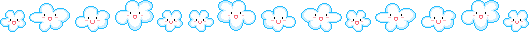 Своевременность консультации и помощи логопедаПо данным мировой статистики, число речевых расстройств растёт, в связи с чем актуальность проблемы предупреждения и ранней диагностики речевых нарушений у детей принимает глобальный характер.

Родителям необходимо знать симптомы, указывающие на необходимость консультации и помощи логопеда:в раннем возрасте:
если ребёнок не может или почти не может сосать или глотать;
если были трудности при переводе ребёнка с жидкой пищи на твёрдую;
если затруднено жевание;
если ребёнок постоянно пускает слюни, то есть недостаточно развито глотание;
есть расщелина нёба или другие нарушения в полости рта;
ребёнок постоянно держит рот открытым; если у ребёнка психомоторная задержка;
если возникают проблемы артикуляции вследствие нарушений движений языка и губ; если стоматолог отмечает аномалии зубов и челюстей;
если у ребёнка 2-3-х лет отсутствует фраза;
в дошкольном возрасте:
нарушение звукопроизношения, "неясная, смазанная, нечёткая речь", запинки в речи, речь в "нос";
в школьном возрасте:
нарушения письма, чтения, которые могут быть следствием нарушения нормального хода развития речи ещё в дошкольном возрасте и отсутствия своевременного логопедического вмешательства.
Логопедическая помощь во всех вышеперечисленных случаях может быть косвенной (например, по отношению к очень маленьким детям), то есть направлена не непосредственно на ребёнка, а на окружающих его людей в виде советов по питанию, питью, активизации рта и движений языка, или прямой в виде упражнений: по нормализации дыхания, нервно-мышечного тонуса рук, физиологического положения кисти и пальцев рук; по развитию движений органов артикуляции, эмоционально положительных ответных реакций, общих движений, действий с предметами, сенсорному развитию; по формированию предпосылок к ситуативно-деловому общению ребёнка со взрослым; по развитию предпосылок понимания речи; по развитию предпосылок активной речи и т. д.Уважаемые родители! Будьте внимательны к развитию ребёнка в раннем возрасте! Своевременное обращение к специалисту позволяет выявить возможность развития речевых нарушений в самые ранние сроки (факторы риска), ограничить развитие нарушения, быстрее решить проблемы и исключить или уменьшить нежелательные последствия нарушений речи.
